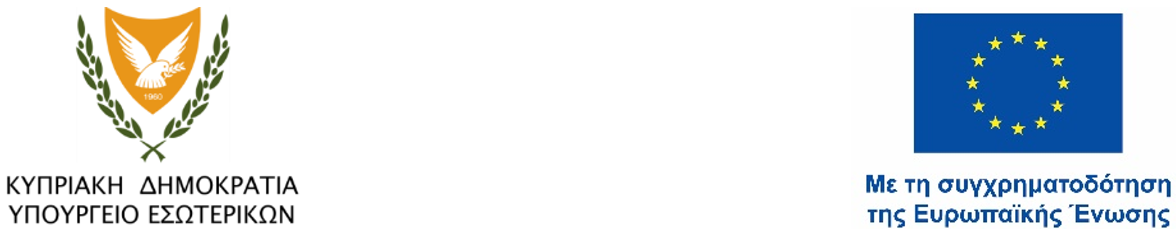 ΔΕΛΤΙΟ ΥΠΟΒΟΛΗΣ ΠΡΟΤΑΣΗΣΤΜΗΜΑ Α΄: ΤΑΥΤΟΤΗΤΑ ΕΡΓΟΥΤΜΗΜΑ Β΄: ΣΤΟΙΧΕΙΑ ΔΙΚΑΙΟΥΧΟΥΤΜΗΜΑ Γ΄: ΣΥΝΟΨΗ ΤΜΗΜΑ Δ΄: ΠΕΡΙΓΡΑΦΗ ΕΡΓΟΥΤΜΗΜΑ Ε΄: ΔΙΑΧΕΙΡΙΣΤΙΚΗ ΕΠΑΡΚΕΙΑ ΤΜΗΜΑ ΣΤ´: ΟΙΚΟΝΟΜΙΚΗ ΕΠΑΡΚΕΙΑ ΤΜΗΜΑ Ζ΄: ΧΡΗΜΑΤΟΔΟΤΙΚΗ ΑΝΑΛΥΣΗ / ΠΡΟΫΠΟΛΟΓΙΣΜΟΣ ΕΡΓΟΥ / ΤΡΑΠΕΖΙΚΗ ΕΓΓΥΗΣΗΣημ. επισυνάπτεται το σχετικό έγγραφο βεβαίωσης τράπεζας. ΣΤΟΙΧΕΙΑ ΠΡΟΤΑΣΗΣ ΣΤΟΙΧΕΙΑ ΠΡΟΤΑΣΗΣ Α1. ΤΙΤΛΟΣ ΕΡΓΟΥΑ2. ΚΩΔΙΚΟΣ ΕΡΓΟΥΣΤΟΙΧΕΙΑ ΠΡΟΓΡΑΜΜΑΤΙΣΜΟΥΣΤΟΙΧΕΙΑ ΠΡΟΓΡΑΜΜΑΤΙΣΜΟΥΣΤΟΙΧΕΙΑ ΠΡΟΓΡΑΜΜΑΤΙΣΜΟΥΣΤΟΙΧΕΙΑ ΠΡΟΓΡΑΜΜΑΤΙΣΜΟΥΣΤΟΙΧΕΙΑ ΠΡΟΓΡΑΜΜΑΤΙΣΜΟΥΣΤΟΙΧΕΙΑ ΠΡΟΓΡΑΜΜΑΤΙΣΜΟΥΣΤΟΙΧΕΙΑ ΠΡΟΓΡΑΜΜΑΤΙΣΜΟΥΑ3. ΚΩΔΙΚΟΣ ΠΑΡΕΜΒΑΣΗΣΑ4. ΕΙΔΟΣ ΔΡΑΣΗΣ ΤΑΚΤΙΚΗ[     ]ΠΑΡΑΡΤΗΜΑ IV[     ]ΠΑΡΑΡΤΗΜΑ IV[     ]ΛΕΙΤΟΥΡΓΙΚΗ ΕΝΙΣΧΥΣΗ[    ]ΑΛΛΗ[    ]_____________ΑΛΛΗ[    ]_____________Α5. ΕΙΔΙΚΟΣ ΣΤΟΧΟΣ Α6. ΟΜΑΔΑ ΣΤΟΧΟΣΑ7. ΠΟΣΟΣΤΟ ΣΥΓΧΡΗΜΑΤΟΔΟΤΗΣΗΣΧΡΗΜΑΤΟΔΟΤΗΣΗ ΑΠΟ ΕΝΩΣΗΧΡΗΜΑΤΟΔΟΤΗΣΗ ΑΠΟ ΕΝΩΣΗΧΡΗΜΑΤΟΔΟΤΗΣΗ ΑΠΟ ΚΔΧΡΗΜΑΤΟΔΟΤΗΣΗ ΑΠΟ ΚΔΧΡΗΜΑΤΟΔΟΤΗΣΗ ΑΠΟ ΚΔΧΑ7. ΠΟΣΟΣΤΟ ΣΥΓΧΡΗΜΑΤΟΔΟΤΗΣΗΣ100%100%0%0%0%[    ]Α7. ΠΟΣΟΣΤΟ ΣΥΓΧΡΗΜΑΤΟΔΟΤΗΣΗΣ90%90%10%10%10%[    ]Α7. ΠΟΣΟΣΤΟ ΣΥΓΧΡΗΜΑΤΟΔΟΤΗΣΗΣ75%75%25%25%25%[    ]Α7. ΠΟΣΟΣΤΟ ΣΥΓΧΡΗΜΑΤΟΔΟΤΗΣΗΣΆλλο----------------Άλλο----------------Άλλο---------------Άλλο---------------Άλλο---------------[    ]Β1. ΔΙΚΑΙΟΥΧΟΣ - ΣΥΝΤΟΝΙΣΤΗΣΕΠΩΝΥΜΙΑ  Β1. ΔΙΚΑΙΟΥΧΟΣ - ΣΥΝΤΟΝΙΣΤΗΣΑΡΧΙΚΑ ή ΑΡΚΤΙΚΟΛΕΞΟ(εάν υπάρχουν)Β1. ΔΙΚΑΙΟΥΧΟΣ - ΣΥΝΤΟΝΙΣΤΗΣΧΡΟΝΟΛΟΓΙΑ ΙΔΡΥΣΗΣΒ1. ΔΙΚΑΙΟΥΧΟΣ - ΣΥΝΤΟΝΙΣΤΗΣΝΟΜΙΚΟ ΚΑΘΕΣΤΩΣΒ1. ΔΙΚΑΙΟΥΧΟΣ - ΣΥΝΤΟΝΙΣΤΗΣΑΡ. ΕΓΓΡΑΦΗΣ ΝΟΜΙΚΟΥ ΠΡΟΣΩΠΟΥΒ1. ΔΙΚΑΙΟΥΧΟΣ - ΣΥΝΤΟΝΙΣΤΗΣΑΡ. ΦΠΑ Ή ΑΦΤΒ1. ΔΙΚΑΙΟΥΧΟΣ - ΣΥΝΤΟΝΙΣΤΗΣΜΗ ΚΕΡΔΟΣΚΟΠΙΚΟΥ ΧΑΡΑΚΤΗΡΑΝΑΙ [    ]    ΟΧΙ[    ]ΝΑΙ [    ]    ΟΧΙ[    ]ΝΑΙ [    ]    ΟΧΙ[    ]ΝΑΙ [    ]    ΟΧΙ[    ]ΝΑΙ [    ]    ΟΧΙ[    ]ΝΑΙ [    ]    ΟΧΙ[    ]Β1. ΔΙΚΑΙΟΥΧΟΣ - ΣΥΝΤΟΝΙΣΤΗΣΠΡΑΓΜΑΤΙΚΟΣ/ΟΙ ΔΙΚΑΙΟΥΧΟΣ/ΟΙ ΤΟΥ ΣΥΝΤΟΝΙΣΤΗ (όπου ισχύει)ΟΝΟΜΑΤΕΠΩΝΥΜΟ:ΟΝΟΜΑΤΕΠΩΝΥΜΟ:ΟΝΟΜΑΤΕΠΩΝΥΜΟ:ΟΝΟΜΑΤΕΠΩΝΥΜΟ:ΟΝΟΜΑΤΕΠΩΝΥΜΟ:ΟΝΟΜΑΤΕΠΩΝΥΜΟ:Β1. ΔΙΚΑΙΟΥΧΟΣ - ΣΥΝΤΟΝΙΣΤΗΣΠΡΑΓΜΑΤΙΚΟΣ/ΟΙ ΔΙΚΑΙΟΥΧΟΣ/ΟΙ ΤΟΥ ΣΥΝΤΟΝΙΣΤΗ (όπου ισχύει)ΗΜΕΡ. ΓΕΝΝΗΣΕΩΣ:ΗΜΕΡ. ΓΕΝΝΗΣΕΩΣ:ΗΜΕΡ. ΓΕΝΝΗΣΕΩΣ:ΗΜΕΡ. ΓΕΝΝΗΣΕΩΣ:ΗΜΕΡ. ΓΕΝΝΗΣΕΩΣ:ΗΜΕΡ. ΓΕΝΝΗΣΕΩΣ:Β1. ΔΙΚΑΙΟΥΧΟΣ - ΣΥΝΤΟΝΙΣΤΗΣΠΡΑΓΜΑΤΙΚΟΣ/ΟΙ ΔΙΚΑΙΟΥΧΟΣ/ΟΙ ΤΟΥ ΣΥΝΤΟΝΙΣΤΗ (όπου ισχύει)ΑΡ.ΦΠΑ Ή ΑΦΤ:ΑΡ.ΦΠΑ Ή ΑΦΤ:ΑΡ.ΦΠΑ Ή ΑΦΤ:ΑΡ.ΦΠΑ Ή ΑΦΤ:ΑΡ.ΦΠΑ Ή ΑΦΤ:ΑΡ.ΦΠΑ Ή ΑΦΤ:Β1. ΔΙΚΑΙΟΥΧΟΣ - ΣΥΝΤΟΝΙΣΤΗΣΔΙΕΥΘΥΝΣΗΠΟΛΗ ⁄ ΧΩΡΑΤ.Κ.Β1. ΔΙΚΑΙΟΥΧΟΣ - ΣΥΝΤΟΝΙΣΤΗΣΣΤΟΙΧΕΙΑ ΕΠΙΚΟΙΝΩΝΙΑΣΤΗΛΕΦΩΝΟ ΕΡΓΑΣΙΑΣ:E-MAIL:FAX:ΕΠΙΘΥΜΩ ΝΑ ΛΑΜΒΑΝΩ ΕΙΔΟΠΟΙΗΣΕΙΣ ΑΠΟ ΤΗ ΔΙΑΧΕΙΡΙΣΤΙΚΗ ΑΡΧΗ ΜΕΣΩ ΕMAIL / FAX (διαγράψτε αναλόγως).ΤΗΛΕΦΩΝΟ ΕΡΓΑΣΙΑΣ:E-MAIL:FAX:ΕΠΙΘΥΜΩ ΝΑ ΛΑΜΒΑΝΩ ΕΙΔΟΠΟΙΗΣΕΙΣ ΑΠΟ ΤΗ ΔΙΑΧΕΙΡΙΣΤΙΚΗ ΑΡΧΗ ΜΕΣΩ ΕMAIL / FAX (διαγράψτε αναλόγως).ΤΗΛΕΦΩΝΟ ΕΡΓΑΣΙΑΣ:E-MAIL:FAX:ΕΠΙΘΥΜΩ ΝΑ ΛΑΜΒΑΝΩ ΕΙΔΟΠΟΙΗΣΕΙΣ ΑΠΟ ΤΗ ΔΙΑΧΕΙΡΙΣΤΙΚΗ ΑΡΧΗ ΜΕΣΩ ΕMAIL / FAX (διαγράψτε αναλόγως).ΤΗΛΕΦΩΝΟ ΕΡΓΑΣΙΑΣ:E-MAIL:FAX:ΕΠΙΘΥΜΩ ΝΑ ΛΑΜΒΑΝΩ ΕΙΔΟΠΟΙΗΣΕΙΣ ΑΠΟ ΤΗ ΔΙΑΧΕΙΡΙΣΤΙΚΗ ΑΡΧΗ ΜΕΣΩ ΕMAIL / FAX (διαγράψτε αναλόγως).ΤΗΛΕΦΩΝΟ ΕΡΓΑΣΙΑΣ:E-MAIL:FAX:ΕΠΙΘΥΜΩ ΝΑ ΛΑΜΒΑΝΩ ΕΙΔΟΠΟΙΗΣΕΙΣ ΑΠΟ ΤΗ ΔΙΑΧΕΙΡΙΣΤΙΚΗ ΑΡΧΗ ΜΕΣΩ ΕMAIL / FAX (διαγράψτε αναλόγως).ΤΗΛΕΦΩΝΟ ΕΡΓΑΣΙΑΣ:E-MAIL:FAX:ΕΠΙΘΥΜΩ ΝΑ ΛΑΜΒΑΝΩ ΕΙΔΟΠΟΙΗΣΕΙΣ ΑΠΟ ΤΗ ΔΙΑΧΕΙΡΙΣΤΙΚΗ ΑΡΧΗ ΜΕΣΩ ΕMAIL / FAX (διαγράψτε αναλόγως).Β2. ΣΤΟΙΧΕΙΑ ΠΡΟΪΣΤΑΜΕΝΟΥ ΔΙΚΑΙΟΥΧΟΥ - ΣΥΝΤΟΝΙΣΤΗ ΟΝΟΜΑΤΕΠΩΝΥΜΟΥΠΟΓΡΑΦΗ ΥΠΟΓΡΑΦΗ ΥΠΟΓΡΑΦΗ Β2. ΣΤΟΙΧΕΙΑ ΠΡΟΪΣΤΑΜΕΝΟΥ ΔΙΚΑΙΟΥΧΟΥ - ΣΥΝΤΟΝΙΣΤΗ ΘΕΣΗ ΥΠΟΓΡΑΦΗ ΥΠΟΓΡΑΦΗ ΥΠΟΓΡΑΦΗ Β2. ΣΤΟΙΧΕΙΑ ΠΡΟΪΣΤΑΜΕΝΟΥ ΔΙΚΑΙΟΥΧΟΥ - ΣΥΝΤΟΝΙΣΤΗ ΔΙΕΥΘΥΝΣΗΥΠΟΓΡΑΦΗ ΥΠΟΓΡΑΦΗ ΥΠΟΓΡΑΦΗ Β2. ΣΤΟΙΧΕΙΑ ΠΡΟΪΣΤΑΜΕΝΟΥ ΔΙΚΑΙΟΥΧΟΥ - ΣΥΝΤΟΝΙΣΤΗ ΣΤΟΙΧΕΙΑ ΕΠΙΚΟΙΝΩΝΙΑΣΤΗΛΕΦΩΝΟ ΕΡΓΑΣΙΑΣ:E-MAIL:FAX:ΤΗΛΕΦΩΝΟ ΕΡΓΑΣΙΑΣ:E-MAIL:FAX:ΤΗΛΕΦΩΝΟ ΕΡΓΑΣΙΑΣ:E-MAIL:FAX:ΥΠΟΓΡΑΦΗ ΥΠΟΓΡΑΦΗ ΥΠΟΓΡΑΦΗ Β3. ΣΤΟΙΧΕΙΑ  ΥΠΕΥΘΥΝΟΥ ΕΡΓΟΥ ΔΙΚΑΙΟΥΧΟΥ- ΣΥΝΤΟΝΙΣΤΗΟΝΟΜΑΤΕΠΩΝΥΜΟΥΠΟΓΡΑΦΗΥΠΟΓΡΑΦΗΥΠΟΓΡΑΦΗΒ3. ΣΤΟΙΧΕΙΑ  ΥΠΕΥΘΥΝΟΥ ΕΡΓΟΥ ΔΙΚΑΙΟΥΧΟΥ- ΣΥΝΤΟΝΙΣΤΗΘΕΣΗΥΠΟΓΡΑΦΗΥΠΟΓΡΑΦΗΥΠΟΓΡΑΦΗΒ3. ΣΤΟΙΧΕΙΑ  ΥΠΕΥΘΥΝΟΥ ΕΡΓΟΥ ΔΙΚΑΙΟΥΧΟΥ- ΣΥΝΤΟΝΙΣΤΗΔΙΕΥΘΥΝΣΗΥΠΟΓΡΑΦΗΥΠΟΓΡΑΦΗΥΠΟΓΡΑΦΗΒ3. ΣΤΟΙΧΕΙΑ  ΥΠΕΥΘΥΝΟΥ ΕΡΓΟΥ ΔΙΚΑΙΟΥΧΟΥ- ΣΥΝΤΟΝΙΣΤΗΣΤΟΙΧΕΙΑ ΕΠΙΚΟΙΝΩΝΙΑΣΤΗΛΕΦΩΝΟ ΕΡΓΑΣΙΑΣ:E-MAIL:FAX:ΕΠΙΘΥΜΩ ΝΑ ΛΑΜΒΑΝΩ ΕΙΔΟΠΟΙΗΣΕΙΣ ΑΠΟ ΤΗ ΔΙΑΧΕΙΡΙΣΤΙΚΗ ΑΡΧΗ ΜΕΣΩ ΕMAIL / FAX (διαγράψτε αναλόγως).ΤΗΛΕΦΩΝΟ ΕΡΓΑΣΙΑΣ:E-MAIL:FAX:ΕΠΙΘΥΜΩ ΝΑ ΛΑΜΒΑΝΩ ΕΙΔΟΠΟΙΗΣΕΙΣ ΑΠΟ ΤΗ ΔΙΑΧΕΙΡΙΣΤΙΚΗ ΑΡΧΗ ΜΕΣΩ ΕMAIL / FAX (διαγράψτε αναλόγως).ΤΗΛΕΦΩΝΟ ΕΡΓΑΣΙΑΣ:E-MAIL:FAX:ΕΠΙΘΥΜΩ ΝΑ ΛΑΜΒΑΝΩ ΕΙΔΟΠΟΙΗΣΕΙΣ ΑΠΟ ΤΗ ΔΙΑΧΕΙΡΙΣΤΙΚΗ ΑΡΧΗ ΜΕΣΩ ΕMAIL / FAX (διαγράψτε αναλόγως).ΥΠΟΓΡΑΦΗΥΠΟΓΡΑΦΗΥΠΟΓΡΑΦΗΒ4. ΣΤΟΙΧΕΙΑ ΕΤΑΙΡΟΥΕΠΩΝΥΜΙΑ Β4. ΣΤΟΙΧΕΙΑ ΕΤΑΙΡΟΥΑΡΧΙΚΑ ή ΑΡΚΤΙΚΟΛΕΞΟ(εάν υπάρχουν)Β4. ΣΤΟΙΧΕΙΑ ΕΤΑΙΡΟΥΧΡΟΝΟΛΟΓΙΑ ΙΔΡΥΣΗΣΒ4. ΣΤΟΙΧΕΙΑ ΕΤΑΙΡΟΥΝΟΜΙΚΟ ΚΑΘΕΣΤΩΣΒ4. ΣΤΟΙΧΕΙΑ ΕΤΑΙΡΟΥΑΡ. ΕΓΓΡΑΦΗΣ ΝΟΜΙΚΟΥ ΠΡΟΣΩΠΟΥΒ4. ΣΤΟΙΧΕΙΑ ΕΤΑΙΡΟΥΑΡ. ΦΠΑ Ή ΑΦΤΒ4. ΣΤΟΙΧΕΙΑ ΕΤΑΙΡΟΥΜΗ ΚΕΡΔΟΣΚΟΠΙΚΟΥ ΧΑΡΑΚΤΗΡΑΝΑΙ [    ]    ΟΧΙ[    ]ΝΑΙ [    ]    ΟΧΙ[    ]ΝΑΙ [    ]    ΟΧΙ[    ]ΝΑΙ [    ]    ΟΧΙ[    ]ΝΑΙ [    ]    ΟΧΙ[    ]ΝΑΙ [    ]    ΟΧΙ[    ]Β4. ΣΤΟΙΧΕΙΑ ΕΤΑΙΡΟΥΠΡΑΓΜΑΤΙΚΟΣ/ΟΙ ΔΙΚΑΙΟΥΧΟΣ/ΟΙ ΕΤΑΙΡΟΥ (όπου ισχύει)ΟΝΟΜΑΤΕΠΩΝΥΜΟ:ΟΝΟΜΑΤΕΠΩΝΥΜΟ:ΟΝΟΜΑΤΕΠΩΝΥΜΟ:ΟΝΟΜΑΤΕΠΩΝΥΜΟ:ΟΝΟΜΑΤΕΠΩΝΥΜΟ:ΟΝΟΜΑΤΕΠΩΝΥΜΟ:Β4. ΣΤΟΙΧΕΙΑ ΕΤΑΙΡΟΥΠΡΑΓΜΑΤΙΚΟΣ/ΟΙ ΔΙΚΑΙΟΥΧΟΣ/ΟΙ ΕΤΑΙΡΟΥ (όπου ισχύει)ΗΜΕΡ. ΓΕΝΝΗΣΕΩΣ:ΗΜΕΡ. ΓΕΝΝΗΣΕΩΣ:ΗΜΕΡ. ΓΕΝΝΗΣΕΩΣ:ΗΜΕΡ. ΓΕΝΝΗΣΕΩΣ:ΗΜΕΡ. ΓΕΝΝΗΣΕΩΣ:ΗΜΕΡ. ΓΕΝΝΗΣΕΩΣ:Β4. ΣΤΟΙΧΕΙΑ ΕΤΑΙΡΟΥΠΡΑΓΜΑΤΙΚΟΣ/ΟΙ ΔΙΚΑΙΟΥΧΟΣ/ΟΙ ΕΤΑΙΡΟΥ (όπου ισχύει)ΑΡ.ΦΠΑ Ή ΑΦΤ:ΑΡ.ΦΠΑ Ή ΑΦΤ:ΑΡ.ΦΠΑ Ή ΑΦΤ:ΑΡ.ΦΠΑ Ή ΑΦΤ:ΑΡ.ΦΠΑ Ή ΑΦΤ:ΑΡ.ΦΠΑ Ή ΑΦΤ:Β4. ΣΤΟΙΧΕΙΑ ΕΤΑΙΡΟΥΔΙΕΥΘΥΝΣΗΠΟΛΗ / ΧΩΡΑΤ.Κ.Β4. ΣΤΟΙΧΕΙΑ ΕΤΑΙΡΟΥΟΝΟΜΑΤΕΜΩΝΥΜΟ ΠΡΟΪΣΤΑΜΕΝΟΥ ΕΤΑΙΡΟΥΥΠΟΓΡΑΦΗΥΠΟΓΡΑΦΗΥΠΟΓΡΑΦΗΓ1. ΣΥΝΟΠΤΙΚΗ ΠΕΡΙΓΡΑΦΗ ΕΡΓΟΥ Γ1. ΣΥΝΟΠΤΙΚΗ ΠΕΡΙΓΡΑΦΗ ΕΡΓΟΥ [μέχρι 1000 χαρακτήρες χωρίς διαστήματα][μέχρι 1000 χαρακτήρες χωρίς διαστήματα]Γ2. ΣΤΟΧΟΣ (εν συντομία)[αναφορά]ΧΡΟΝΙΚΗ ΔΙΑΡΚΕΙΑ ΕΡΓΟΥΧΡΟΝΙΚΗ ΔΙΑΡΚΕΙΑ ΕΡΓΟΥΓ3. ΗΜΕΡΟΜΗΝΙΑ ΕΝΑΡΞΗΣΓ4. ΗΜΕΡΟΜΗΝΙΑ ΛΗΞΗΣΓ5. ΣΥΝΟΛΙΚΗ ΔΙΑΡΚΕΙΑ ΕΡΓΟΥ (μήνες)Γ6. ΜΗ ΠΑΡΑΒΙΑΣΗ ΤΟΥ ΔΙΚΑΙΟΥ ΤΗΣ ΈΝΩΣΗΣ (συμπληρώνεται μόνο σε έργα απευθείας ανάθεσης που υλοποιούνται από δημόσιους φορείς)Να διασφαλιστεί μέσω της παρούσας περιγραφής ότι το προτεινόμενο έργο δεν επηρεάζεται άμεσα από αιτιολογημένη γνώμη της Επιτροπής όσον αφορά παράβαση δυνάμει του άρθρου 258 ΣΛΕΕ η οποία θέτει σε κίνδυνο τη νομιμότητα και την κανονικότητα των δαπανών ή την επιτέλεση του έργου.ΝΑΙ      [     ]ΟΧΙ      [     ]ΕΑΝ ΝΑΙ, ΝΑ ΔΙΕΥΚΡΙΝΙΣΤΕΙ ΚΑΤΑ ΠΟΣΟ ΕΠΗΡΕΑΖΕΤΑΙ Η ΚΑΝΟΝΙΚΟΤΗΤΑ ΤΩΝ ΔΑΠΑΝΩΝ Ή Η ΕΠΙΤΕΛΕΣΗ ΤΟΥ ΕΡΓΟΥΓ7.    ΥΛΟΠΟΙΗΣΗ ΣΕ/ΣΕ ΣΧΕΣΗ ΜΕ ΤΡΙΤΕΣ ΧΩΡΕΣΤο έργο περιλαμβάνει ενέργειες σε/ σε σχέση με τρίτες χώρες;ΝΑΙ      [     ]ΟΧΙ      [     ]ΕΑΝ ΝΑΙ, ΝΑ ΕΠΕΞΗΓΗΘΕΙ ΣΤΑ ΠΕΔΙΑ Δ1, Δ2, Δ3 ΠΙΟ ΚΑΤΩΓ8.    ΕΞΟΠΛΙΣΜΟΣ / ΣΥΣΤΗΜΑΤΑ ΤΠΕΤο έργο περιλαμβάνει εξοπλισμό/ συστήματα ΤΠΕ;Εξοπλισμός         ΝΑΙ  [     ]       ΟΧΙ  [     ]Συστήματα ΤΠΕ  ΝΑΙ  [     ]       ΟΧΙ  [     ]ΕΑΝ ΝΑΙ, ΝΑ ΕΠΕΞΗΓΗΘΕΙ ΣΤΑ ΠΕΔΙΑ Δ1 και Δ3 ΠΙΟ ΚΑΤΩΓ9.    ΥΠΟΔΟΜΗΤο έργο περιλαμβάνει υποδομή;ΝΑΙ      [     ]ΟΧΙ      [     ]ΕΑΝ ΝΑΙ, ΝΑ ΕΠΕΞΗΓΗΘΕΙ ΣΤΑ ΠΕΔΙΑ Δ1 και Δ3 ΠΙΟ ΚΑΤΩΝα επιβεβαιωθεί ότι για υποδομές με αναμενόμενη διάρκεια ζωής 5 ετών θα διασφαλίζεται η κλιματική ανθεκτικότητα των εν λόγω υποδομών σύμφωνα με την Ανακοίνωση της Επιτροπής «Τεχνικές κατευθυντήριες οδηγίες σχετικά με την ενίσχυση της ανθεκτικότητας των υποδομών στην κλιματική αλλαγή κατά την περίοδο 2021-2027» (2021/C 373/01). ΝΑΙ  [    ]ΔΕΝ ΕΦΑΡΜΟΖΕΤΑΙ   [    ]Δ1. ΠΕΡΙΓΡΑΦΗ ΕΡΓΟΥ - ΠΡΟΣΔΙΟΡΙΣΜΟΣ ΤΩΝ ΣΤΟΧΩΝ [περιγραφή] –[μέχρι 10000 χαρακτήρες χωρίς διαστήματα]α. Αναμενόμενα Οφέλη και τυχόν συνέπειες[περιγραφή ]β. Ωφελούμενος πληθυσμός από την υλοποίηση του Έργου[περιγραφή ]γ. Χρήση των αποτελεσμάτων[περιγραφή ]δ. Συμπληρωματικότητα/ συνέργεια ΈργουΠρόκειται για επέκταση ή συμπλήρωση έργου;  ΝΑΙ [    ]    ΟΧΙ [    ]Εάν ναι, να αναφερθεί το προηγούμενο έργο ή το έργο/ μέρος του έργου που χρηματοδοτείται από άλλο ευρωπαϊκό ταμείο/πρόγραμμα/ κρατικό προϋπολογισμό και λειτουργεί συμπληρωματικά στο παρόν έργο.[περιγραφή]Δ2. ΓΕΩΓΡΑΦΙΚΗ ΕΜΒΕΛΕΙΑΔ2. ΓΕΩΓΡΑΦΙΚΗ ΕΜΒΕΛΕΙΑΔ2. ΓΕΩΓΡΑΦΙΚΗ ΕΜΒΕΛΕΙΑ[περιγραφή][περιγραφή][περιγραφή]Δ3. ΜΕΘΟΔΟΛΟΓΙΑ Δ3. ΜΕΘΟΔΟΛΟΓΙΑ Δ3. ΜΕΘΟΔΟΛΟΓΙΑ [περιγραφή] –[μέχρι 20000 χαρακτήρες χωρίς διαστήματα][περιγραφή] –[μέχρι 20000 χαρακτήρες χωρίς διαστήματα][περιγραφή] –[μέχρι 20000 χαρακτήρες χωρίς διαστήματα]Δ4. ΣΤΑΔΙΑ ΥΛΟΠΟΙΗΣΗΣ ΕΡΓΟΥ (ΔΙΕΞΑΓΩΓΗ ΕΡΓΑΣΙΩΝ / ΧΡΟΝΟΔΙΑΓΡΑΜΜΑ ΥΛΟΠΟΙΗΣΗΣ) Δ4. ΣΤΑΔΙΑ ΥΛΟΠΟΙΗΣΗΣ ΕΡΓΟΥ (ΔΙΕΞΑΓΩΓΗ ΕΡΓΑΣΙΩΝ / ΧΡΟΝΟΔΙΑΓΡΑΜΜΑ ΥΛΟΠΟΙΗΣΗΣ) Δ4. ΣΤΑΔΙΑ ΥΛΟΠΟΙΗΣΗΣ ΕΡΓΟΥ (ΔΙΕΞΑΓΩΓΗ ΕΡΓΑΣΙΩΝ / ΧΡΟΝΟΔΙΑΓΡΑΜΜΑ ΥΛΟΠΟΙΗΣΗΣ) [περιγραφή][περιγραφή][περιγραφή]Δ5. ΔΙΑΔΙΚΑΣΙΑ ΑΞΙΟΛΟΓΗΣΗΣ ΕΡΓΟΥΔ5. ΔΙΑΔΙΚΑΣΙΑ ΑΞΙΟΛΟΓΗΣΗΣ ΕΡΓΟΥΔ5. ΔΙΑΔΙΚΑΣΙΑ ΑΞΙΟΛΟΓΗΣΗΣ ΕΡΓΟΥ[διαδικασία αξιολόγησης που θα ακολουθηθεί][διαδικασία αξιολόγησης που θα ακολουθηθεί][διαδικασία αξιολόγησης που θα ακολουθηθεί]ΔΕΙΚΤΕΣ ΕΚΡΟΩΝΔΕΙΚΤΕΣ ΕΚΡΟΩΝΔΕΙΚΤΕΣ ΕΚΡΟΩΝΟΝΟΜΑΣΙΑ ΔΕΙΚΤΗ/ΩΝ(σε περίπτωση περισσότερων του ενός δεικτών, το σημείο αυτό αναπαράγεται)ΜΟΝΑΔΑ ΜΕΤΡΗΣΗΣΤΙΜΗ ΣΤΟΧΟΥ[αναφορά]ΔΕΙΚΤΕΣ ΑΠΟΤΕΛΕΣΜΑΤΟΣΔΕΙΚΤΕΣ ΑΠΟΤΕΛΕΣΜΑΤΟΣΔΕΙΚΤΕΣ ΑΠΟΤΕΛΕΣΜΑΤΟΣΟΝΟΜΑΣΙΑ ΔΕΙΚΤΗ/ΩΝ(σε περίπτωση περισσότερων του ενός δεικτών, το σημείο αυτό αναπαράγεται)ΜΟΝΑΔΑ ΜΕΤΡΗΣΗΣΤΙΜΗ ΣΤΟΧΟΥ  [αναφορά]Για έργα AMIF:Διασφαλίζεται ότι θα τηρούνται τα δημογραφικά στοιχεία για τους συμμετέχοντες/επωφελούμενους ανά φύλο και ηλικία ως αναφέρονται στον Οδηγό Συμπλήρωσης ΔΥΠ  Για έργα AMIF:Διασφαλίζεται ότι θα τηρούνται τα δημογραφικά στοιχεία για τους συμμετέχοντες/επωφελούμενους ανά φύλο και ηλικία ως αναφέρονται στον Οδηγό Συμπλήρωσης ΔΥΠ  Για έργα AMIF:Διασφαλίζεται ότι θα τηρούνται τα δημογραφικά στοιχεία για τους συμμετέχοντες/επωφελούμενους ανά φύλο και ηλικία ως αναφέρονται στον Οδηγό Συμπλήρωσης ΔΥΠ  Δ6. ΕΠΙΚΟΙΝΩΝΙΑ ΚΑΙ ΔΗΜΟΣΙΟΤΗΤΑ	[περιγραφή]Δ7. ΣΥΜΒΑΤΟΤΗΤΑ ΕΡΓΟΥ ΜΕ ΕΘΝΙΚΕΣ ΚΑΙ ΕΝΩΣΙΑΚΕΣ ΠΟΛΙΤΙΚΕΣΔ7. ΣΥΜΒΑΤΟΤΗΤΑ ΕΡΓΟΥ ΜΕ ΕΘΝΙΚΕΣ ΚΑΙ ΕΝΩΣΙΑΚΕΣ ΠΟΛΙΤΙΚΕΣΔ7. ΣΥΜΒΑΤΟΤΗΤΑ ΕΡΓΟΥ ΜΕ ΕΘΝΙΚΕΣ ΚΑΙ ΕΝΩΣΙΑΚΕΣ ΠΟΛΙΤΙΚΕΣΑ.  ΔΗΜΟΣΙΕΣ ΣΥΜΒΑΣΕΙΣΝΑΙΔΕΝΑΠΑΙΤΕΙΤΑΙΑν ΝΑΙ: Έχουν συμπληρωθεί/αναμένεται να υποβληθούν τα έντυπα: Π1  Πιστοποιητικό Συμβατότητας Προκήρυξης και Εγγράφων ΔιαγωνισμούΠ2  Πιστοποιητικό Συμβατότητας Ανάθεσης ΣύμβασηςΠ3  Πιστοποιητικό Συμβατότητας για Εφαρμογή της Διαδικασίας ΔιαπραγμάτευσηςΠ4  Πιστοποιητικό Συμβατότητας Προκήρυξης, Εγγράφων Διαγωνισμού και Ανάθεσης (εκ       των υστέρων πιστοποίηση)Π5  Έντυπο Ελέγχου Συμβατότητας Συνοπτικής Διαδικασίας [Άρθρα 90(1)(β) και 90(1)(γ) του Ν.73(Ι)/2016]Π6  Έντυπο Ελέγχου Συμβατότητας Εγγράφων Διαγωνισμού και Διαδικασίας Ανάθεσης για Συμβάσεις Εκτιμώμενης Αξίας μέχρι €125,000 για Προμήθειες και Υπηρεσίες και μέχρι €500.000 για ΈργαΠ7  Έντυπο Ελέγχου Συμβατότητας Διαδικασίας μετά την Ανάθεση του Διαγωνισμού για Συμβάσεις Εκτιμώμενης Αξίας πέραν των €125,000 για Προμήθειες και Υπηρεσίες και πέραν των €500.000 για ΈργαΠεριγραφή όπου ισχύειΒ. ΧΑΡΤΗΣ ΘΕΜΕΛΙΩΔΩΝ ΔΙΚΑΙΩΜΑΤΩΝ ΤΗΣ ΕΥΡΩΠΑΪΚΗΣ ΕΝΩΣΗΣ (2012/C 326/02)ΝΑΙΔΕΝΑΠΑΙΤΕΙΤΑΙΑν το έργο υπόκειται σε όρους (είτε που έχουν τεθεί στην Πρόσκληση Υποβολής Προτάσεων (Παράρτημα 3) είτε πριν την απόφαση ένταξης έργου) να περιγράφουν εδώ οι όροι.Αναμενόμενες συνέπειες (θετικές/ουδέτερες):Γ. ΣΥΜΒΑΣΗ ΤΩΝ ΗΝΩΜΕΝΩΝ ΕΘΝΩΝ ΓΙΑ ΤΑ ΔΙΚΑΙΩΜΑΤΑ ΤΩΝ ΑΤΟΜΩΝ ΜΕ ΑΝΑΠΗΡΙΕΣ (UNCRPD) ΣΥΜΦΩΝΑ ΜΕ ΤΗΝ ΑΠΟΦΑΣΗ 2010/48/ΕΚ ΤΟΥ ΣΥΜΒΟΥΛΙΟΥΝΑΙΔΕΝΑΠΑΙΤΕΙΤΑΙΑν το έργο υπόκειται σε όρους (είτε που έχουν τεθεί στην Πρόσκληση Υποβολής Προτάσεων (Παράρτημα 3) είτε πριν την απόφαση ένταξης έργου) να περιγράφουν εδώ οι όροι: Αναμενόμενες συνέπειες (θετικές/ουδέτερες):Δ. ΠΡΟΩΘΗΣΗ ΤΗΣ ΙΣΟΤΗΤΑΣ ΕΥΚΑΙΡΙΩΝ ΜΕΤΑΞΥ ΑΝΔΡΩΝ ΚΑΙ ΓΥΝΑΙΚΩΝΝΑΙΔΕΝΑΠΑΙΤΕΙΤΑΙΑν το έργο υπόκειται σε όρους (είτε που έχουν τεθεί στην Πρόσκληση Υποβολής Προτάσεων (Παράρτημα 3) είτε πριν την απόφαση ένταξης έργου) να περιγράφουν εδώ οι όροι  αναμενόμενες συνέπειες (θετικές/ουδέτερες):Ε. ΜΗ ΔΙΑΚΡΙΣΗΝΑΙΔΕΝΑΠΑΙΤΕΙΤΑΙΑν το έργο υπόκειται σε όρους (είτε που έχουν τεθεί στην Πρόσκληση Υποβολής Προτάσεων (Παράρτημα 3) είτε πριν την απόφαση ένταξης έργου) να περιγράφουν εδώ οι όροι. Αναμενόμενες συνέπειες (θετικές/ουδέτερες):ΣΤ. ΠΡΟΣΤΑΣΙΑ ΚΑΙ ΒΕΛΤΙΩΣΗ ΤΟΥ ΠΕΡΙΒΑΛΛΟΝΤΟΣΝΑΙΔΕΝΑΠΑΙΤΕΙΤΑΙΑν το έργο υπόκειται σε όρους (είτε που έχουν τεθεί στην Πρόσκληση Υποβολής Προτάσεων (Παράρτημα 3) είτε πριν την απόφαση ένταξης έργου) να περιγράφουν εδώ οι όροι. Αναμενόμενες συνέπειες (θετικές/ουδέτερες):Ε1. ΔΙΟΙΚΗΤΙΚΗ ΟΡΓΑΝΩΣΗ ΔΙΚΑΙΟΥΧΟΥΕ1. ΔΙΟΙΚΗΤΙΚΗ ΟΡΓΑΝΩΣΗ ΔΙΚΑΙΟΥΧΟΥ[περιγραφή ][περιγραφή ]Ε2. ΑΝΑΦΟΡΑ ΣΤΙΣ ΕΓΚΑΤΑΣΤΑΣΕΙΣ ΤΟΥ ΔΙΚΑΙΟΥΧΟΥΕ2. ΑΝΑΦΟΡΑ ΣΤΙΣ ΕΓΚΑΤΑΣΤΑΣΕΙΣ ΤΟΥ ΔΙΚΑΙΟΥΧΟΥ[περιγραφή ][περιγραφή ]Ε3. ΑΝΑΦΟΡΑ ΣΤΟ ΜΗΧΑΝΟΓΡΑΦΗΜΕΝΟ ΛΟΓΙΣΜΙΚΟ ΓΙΑ ΠΑΡΑΚΟΛΟΥΘΗΣΗ ΤΟΥ ΕΡΓΟΥ Ε3. ΑΝΑΦΟΡΑ ΣΤΟ ΜΗΧΑΝΟΓΡΑΦΗΜΕΝΟ ΛΟΓΙΣΜΙΚΟ ΓΙΑ ΠΑΡΑΚΟΛΟΥΘΗΣΗ ΤΟΥ ΕΡΓΟΥ [περιγραφή ][περιγραφή ]Ε4. ΕΜΠΛΕΚΕΤΑΙ ΕΤΑΙΡΟΣ ΣΤΗΝ ΥΛΟΠΟΙΗΣΗ ΤΟΥ ΕΡΓΟΥΝΑΙ [    ]     ΌΧΙ [    ] ΕΠΩΝΥΜΙΑ ΕΤΑΙΡΟΥ*(σε περίπτωση περισσότερων του ενός εταίρου, το σημείο αυτό αναπαράγεται)ΠΕΡΙΓΡΑΦΗ ΤΟΥ ΡΟΛΟΥ ΤΟΥ ΕΤΑΙΡΟΥ ΠΟΣΟ / ΠΟΣΟΣΤΟ ΠΡΟΥΠΟΛΟΓΙΣΜΟΥ €………. /……………. %Ε5. ΕΜΠΛΕΚΕΤΑΙ ΑΝΑΔΟΧΟΣ ΣΤΗΝ ΥΛΟΠΟΙΗΣΗ ΤΟΥ ΕΡΓΟΥ* (σε περίπτωση περισσότερων του ενός φορέων, το σημείο αυτό αναπαράγεται)ΝΑΙ [    ]     ΌΧΙ [    ] ΕΠΩΝΥΜΙΑ ΑΝΑΔΟΧΟΥΣΤΟΙΧΕΙΑ ΕΠΙΚΟΙΝΩΝΙΑΣ (ΤΗΛ., Ε-ΜΑΙL, FAX)ΠΕΡΙΓΡΑΦΗ ΤΟΥ ΡΟΛΟΥ ΤΟΥ ΑΝΑΔΟΧΟΥ ΣΤΟ ΕΡΓΟΥΠΟΒΟΛΗ ΑΠΟΔΕΙΚΤΙΚΩΝ ΣΤΟΙΧΕΙΩΝ ΕΚΤΙΜΗΣΗΣ ΚΟΣΤΟΥΣ ΣΥΜΒΑΣΗΣΣΥΝΟΛΙΚΟ ΠΟΣΟ / ΠΟΣΟΣΤΟ ΤΟΥ ΠΡΟΫΠΟΛΟΓΙΣΜΟΥ ΤΟΥ ΕΡΓΟΥ ΠΟΥ ΘΑ ΑΝΑΤΕΘΕΙ ΣΕ ΑΝΑΔΟΧΟΥΣ€………... /…………. %Ε6. ΠΕΡΙΓΡΑΦΗ ΤΗΣ ΜΕΘΟΔΟΛΟΓΙΑΣ ΔΙΑΧΕΙΡΙΣΗΣ KIΝΔΥΝΟΥ ΠΟΥ ΘΑ ΤΗΡΗΣΕΙ Ο ΔΙΚΑΙΟΥΧΟΣ ΓΙΑ ΤΗΝ ΥΛΟΠΟΙΗΣΗ ΤΟΥ ΕΡΓΟΥ(περιγραφή ]E7. ΓΕΝΙΚΕΣ ΠΛΗΡΟΦΟΡΙΕΣ ΣΧΕΤΙΚΑ ΜΕ ΤΟΥΣ ΣΚΟΠΟΥΣ ΚΑΙ ΤΙΣ ΣΥΝΗΘΕΙΣ ΔΡΑΣΤΗΡΙΟΤΗΤΕΣ ΤΟΥ ΔΙΚΑΙΟΥΧΟΥ  [περιγραφή- μέχρι 5000 χαρακτήρες χωρίς διαστήματα]Ε8. ΚΑΤΑΛΟΓΟΣ ΑΝΑΛΟΓΩΝ ΕΡΓΩΝ / ΔΡΑΣΕΩΝ ΠΟΥ ΕΧΕΙ ΕΚΤΕΛΕΣΕΙ Ο ΔΙΚΑΙΟΥΧΟΣ ΣΤΗΝ ΚΥΠΡΟ Ή ΣΤΟ ΕΞΩΤΕΡΙΚΟ[περιγραφή ]ΣΤ1. ΟΙΚΟΝΟΜΙΚΕΣ ΚΑΤΑΣΤΑΣΕΙΣ [ΙΣΟΛΟΓΙΣΜΟΙ, ΚΑΤΑΣΤΑΣΗ ΑΠΟΤΕΛΕΣΜΑΤΩΝ ΧΡΗΣΗΣ (ΚΕΡΔΟΖΗΜΙΩΝ) ΚΑΙ ΚΑΤΑΣΤΑΣΗ ΤΑΜΕΙΑΚΩΝ ΡΟΩΝ] ΤΩΝ ΔΥΟ ΤΕΛΕΥΤΑΙΩΝ ΕΤΩΝ ΜΕ ΒΑΣΗ ΤΟ ΤΡΕΧΟΝ ΕΤΟΣ Ή ΑΛΛΑ ΙΣΟΔΥΝΑΜΑ ΚΑΙ ΕΠΑΡΚΗ ΕΓΓΡΑΦΑ (περιγραφή ]Ζ1. ΣΥΝΟΠΤΙΚΟΣ ΠΡΟΥΠΟΛΟΓΙΣΜΟΣΖ1. ΣΥΝΟΠΤΙΚΟΣ ΠΡΟΥΠΟΛΟΓΙΣΜΟΣΖ1. ΣΥΝΟΠΤΙΚΟΣ ΠΡΟΥΠΟΛΟΓΙΣΜΟΣΖ1. ΣΥΝΟΠΤΙΚΟΣ ΠΡΟΥΠΟΛΟΓΙΣΜΟΣΖ1. ΣΥΝΟΠΤΙΚΟΣ ΠΡΟΥΠΟΛΟΓΙΣΜΟΣΖ1. ΣΥΝΟΠΤΙΚΟΣ ΠΡΟΥΠΟΛΟΓΙΣΜΟΣΖ1. ΣΥΝΟΠΤΙΚΟΣ ΠΡΟΥΠΟΛΟΓΙΣΜΟΣΖ1. ΣΥΝΟΠΤΙΚΟΣ ΠΡΟΥΠΟΛΟΓΙΣΜΟΣΖ1. ΣΥΝΟΠΤΙΚΟΣ ΠΡΟΥΠΟΛΟΓΙΣΜΟΣΖ1. ΣΥΝΟΠΤΙΚΟΣ ΠΡΟΥΠΟΛΟΓΙΣΜΟΣΠΡΟΒΛΕΠΟΜΕΝΑ ΕΞΟΔΑΠΡΟΒΛΕΠΟΜΕΝΑ ΕΞΟΔΑΠΡΟΒΛΕΠΟΜΕΝΑ ΕΞΟΔΑΠΡΟΒΛΕΠΟΜΕΝΑ ΕΞΟΔΑΠΡΟΒΛΕΠΟΜΕΝΑ ΕΞΟΔΑΠΡΟΒΛΕΠΟΜΕΝΑ ΕΣΟΔΑΠΡΟΒΛΕΠΟΜΕΝΑ ΕΣΟΔΑΠΡΟΒΛΕΠΟΜΕΝΑ ΕΣΟΔΑΠΡΟΒΛΕΠΟΜΕΝΑ ΕΣΟΔΑΑΜΕΣΕΣ ΔΑΠΑΝΕΣΑΜΕΣΕΣ ΔΑΠΑΝΕΣΑΜΕΣΕΣ ΔΑΠΑΝΕΣΑΜΕΣΕΣ ΔΑΠΑΝΕΣΑΜΕΣΕΣ ΔΑΠΑΝΕΣΑΜΕΣΕΣ ΔΑΠΑΝΕΣΑΜΕΣΕΣ ΔΑΠΑΝΕΣΑΜΕΣΕΣ ΔΑΠΑΝΕΣΑΜΕΣΕΣ ΔΑΠΑΝΕΣΑΜΕΣΕΣ ΔΑΠΑΝΕΣα. δαπάνες προσωπικού[περιγραφή δαπανών][περιγραφή δαπανών][περιγραφή δαπανών][σύνολο σε ευρώ ανά δαπάνη]α. Χρηματοδότηση από Ε.Ε.(….%)α. Χρηματοδότηση από Ε.Ε.(….%)[περιγραφή εσόδων][σύνολο σε ευρώ]β. οδοιπορικά και έξοδα διαβίωσης[περιγραφή δαπανών][περιγραφή δαπανών][περιγραφή δαπανών][σύνολο σε ευρώ ανά δαπάνη]β. Χρηματοδότηση από κυβέρνηση(….%)β. Χρηματοδότηση από κυβέρνηση(….%)[περιγραφή εσόδων][σύνολο σε ευρώ]γ. εξοπλισμός[περιγραφή δαπανών][περιγραφή δαπανών][περιγραφή δαπανών][σύνολο σε ευρώ ανά δαπάνη]δ. ακίνητα [περιγραφή δαπανών][περιγραφή δαπανών][περιγραφή δαπανών][σύνολο σε ευρώ ανά δαπάνη]ε. αναλώσιμα είδη, προμήθειες και γενικές υπηρεσίες[περιγραφή δαπανών][περιγραφή δαπανών][περιγραφή δαπανών][σύνολο σε ευρώ ανά δαπάνη]στ. συμβάσεις με τρίτους[περιγραφή δαπανών][περιγραφή δαπανών][περιγραφή δαπανών][σύνολο σε ευρώ ανά δαπάνη]ζ. δαπάνες που απορρέουν άμεσα από τους όρους της κοινοτικής συγχρηματοδότησης[περιγραφή δαπανών][περιγραφή δαπανών][περιγραφή δαπανών][σύνολο σε ευρώ ανά δαπάνη]η. δαπάνες εμπειρογνωμόνων[περιγραφή δαπανών][περιγραφή δαπανών][περιγραφή δαπανών][σύνολο σε ευρώ ανά δαπάνη]θ. δαπάνες που σχετίζονται με την ομάδα στόχο[περιγραφή δαπανών][περιγραφή δαπανών][περιγραφή δαπανών][σύνολο σε ευρώ ανά δαπάνη]ΣΥΝΟΛΟ ΑΜΕΣΩΝ ΔΑΠΑΝΩΝ (α+β+γ+δ+ε+στ+ζ+η+θ)ΣΥΝΟΛΟ ΑΜΕΣΩΝ ΔΑΠΑΝΩΝ (α+β+γ+δ+ε+στ+ζ+η+θ)ΣΥΝΟΛΟ ΑΜΕΣΩΝ ΔΑΠΑΝΩΝ (α+β+γ+δ+ε+στ+ζ+η+θ)ΣΥΝΟΛΟ ΑΜΕΣΩΝ ΔΑΠΑΝΩΝ (α+β+γ+δ+ε+στ+ζ+η+θ)€ΕΜΜΕΣΕΣ ΔΑΠΑΝΕΣ ΕΜΜΕΣΕΣ ΔΑΠΑΝΕΣ ΕΜΜΕΣΕΣ ΔΑΠΑΝΕΣ ΕΜΜΕΣΕΣ ΔΑΠΑΝΕΣ ΕΜΜΕΣΕΣ ΔΑΠΑΝΕΣ ΕΜΜΕΣΕΣ ΔΑΠΑΝΕΣ ΕΜΜΕΣΕΣ ΔΑΠΑΝΕΣ ΕΜΜΕΣΕΣ ΔΑΠΑΝΕΣ ΕΜΜΕΣΕΣ ΔΑΠΑΝΕΣ ΕΜΜΕΣΕΣ ΔΑΠΑΝΕΣ έμμεσες δαπάνες(μέγιστο 7% επί του συνόλου των άμεσων δαπανών)έμμεσες δαπάνες(μέγιστο 7% επί του συνόλου των άμεσων δαπανών)[περιγραφή δαπανών][σύνολο σε ευρώ ανά δαπάνη][σύνολο σε ευρώ ανά δαπάνη]ΣΥΝΟΛΟ ΕΜΜΕΣΩΝ ΔΑΠΑΝΩΝΣΥΝΟΛΟ ΕΜΜΕΣΩΝ ΔΑΠΑΝΩΝΣΥΝΟΛΟ ΕΜΜΕΣΩΝ ΔΑΠΑΝΩΝ€€ΓΕΝΙΚΟ ΣΥΝΟΛΟ ΔΑΠΑΝΩΝ = ΣΥΝΟΛΟ ΑΜΕΣΩΝ ΔΑΠΑΝΩΝ (α+β+γ+δ+ε+στ+ζ+η+θ) + ΣΥΝΟΛΟ ΕΜΜΕΣΩΝ ΔΑΠΑΝΩΝ ΓΕΝΙΚΟ ΣΥΝΟΛΟ ΔΑΠΑΝΩΝ = ΣΥΝΟΛΟ ΑΜΕΣΩΝ ΔΑΠΑΝΩΝ (α+β+γ+δ+ε+στ+ζ+η+θ) + ΣΥΝΟΛΟ ΕΜΜΕΣΩΝ ΔΑΠΑΝΩΝ ΓΕΝΙΚΟ ΣΥΝΟΛΟ ΔΑΠΑΝΩΝ = ΣΥΝΟΛΟ ΑΜΕΣΩΝ ΔΑΠΑΝΩΝ (α+β+γ+δ+ε+στ+ζ+η+θ) + ΣΥΝΟΛΟ ΕΜΜΕΣΩΝ ΔΑΠΑΝΩΝ €€ΓΕΝΙΚΟ ΣΥΝΟΛΟ ΕΣΟΔΩΝ = ΓΕΝΙΚΟ ΣΥΝΟΛΟ ΕΣΟΔΩΝ = ΓΕΝΙΚΟ ΣΥΝΟΛΟ ΕΣΟΔΩΝ = €Ζ2. ΑΛΛΑ ΕΣΟΔΑ ΓΙΑ ΣΚΟΠΟΥΣ ΥΛΟΠΟΙΗΣΗΣ ΤΟΥ ΑΝΤΙΚΕΙΜΕΝΟΥ ΤΟΥ ΕΡΓΟΥ (να συμπληρωθεί, εάν ισχύει)* (σε περίπτωση περισσότερων του ενός εσόδων, το σημείο αυτό αναπαράγεται)Ζ2. ΑΛΛΑ ΕΣΟΔΑ ΓΙΑ ΣΚΟΠΟΥΣ ΥΛΟΠΟΙΗΣΗΣ ΤΟΥ ΑΝΤΙΚΕΙΜΕΝΟΥ ΤΟΥ ΕΡΓΟΥ (να συμπληρωθεί, εάν ισχύει)* (σε περίπτωση περισσότερων του ενός εσόδων, το σημείο αυτό αναπαράγεται)Ζ2. ΑΛΛΑ ΕΣΟΔΑ ΓΙΑ ΣΚΟΠΟΥΣ ΥΛΟΠΟΙΗΣΗΣ ΤΟΥ ΑΝΤΙΚΕΙΜΕΝΟΥ ΤΟΥ ΕΡΓΟΥ (να συμπληρωθεί, εάν ισχύει)* (σε περίπτωση περισσότερων του ενός εσόδων, το σημείο αυτό αναπαράγεται)ΠΟΣΟ ΠΗΓΗ ΕΣΟΔΟΥΠΕΡΙΓΡΑΦΗ ΧΡΗΣΗΣ ΕΣΟΔΟΥ€Ζ3. ΠΡΟΒΛΕΠΟΜΕΝΗ ΧΡΟΝΙΚΗ ΚΑΤΑΝΟΜΗ ΔΑΠΑΝΩΝ ΕΡΓΟΥ Ζ3. ΠΡΟΒΛΕΠΟΜΕΝΗ ΧΡΟΝΙΚΗ ΚΑΤΑΝΟΜΗ ΔΑΠΑΝΩΝ ΕΡΓΟΥ ΕΤΟΣ / ΠΕΡΙΟΔΟΣ ΑΝΑΦΟΡΑΣ (σε περίπτωση περισσότερων περιόδων, το σημείο αυτό αναπαράγεται)ΠΡΟΒΛΕΠΟΜΕΝΕΣ ΔΑΠΑΝΕΣΖ4. ΒΕΒΑΙΩΣΗ ΤΡΑΠΕΖΙΚΗΣ ΕΓΓΥΗΣΗΣ Ή ΤΡΑΠΕΖΙΚΗ ΕΓΓΥΗΣΗ ΣΥΜΜΕΤΟΧΗΣ Ζ4. ΒΕΒΑΙΩΣΗ ΤΡΑΠΕΖΙΚΗΣ ΕΓΓΥΗΣΗΣ Ή ΤΡΑΠΕΖΙΚΗ ΕΓΓΥΗΣΗ ΣΥΜΜΕΤΟΧΗΣ Ζ4. ΒΕΒΑΙΩΣΗ ΤΡΑΠΕΖΙΚΗΣ ΕΓΓΥΗΣΗΣ Ή ΤΡΑΠΕΖΙΚΗ ΕΓΓΥΗΣΗ ΣΥΜΜΕΤΟΧΗΣ Ζ4. ΒΕΒΑΙΩΣΗ ΤΡΑΠΕΖΙΚΗΣ ΕΓΓΥΗΣΗΣ Ή ΤΡΑΠΕΖΙΚΗ ΕΓΓΥΗΣΗ ΣΥΜΜΕΤΟΧΗΣ ΝΑΙ  [    ]ΟΧΙ  [    ]Δ/Ε  [    ][αναφορά][αναφορά][αναφορά][αναφορά]ΥΠΕΥΘΥΝΗ ΔΗΛΩΣΗ ΔΙΚΑΙΟΥΧΟΥ/ ΣΥΝΤΟΝΙΣΤΗ (όπου ισχύει)Ο/Η υπογεγραμμένος⁄η είμαι ο/η [ιδιότητα στον αιτούμενο φορέα] του Αιτούμενου Φορέα [επωνυμία φορέα / νομικού προσώπου] και δεόντως εξουσιοδοτημένος όπως για λογαριασμό του υπογράψω την παρούσα Υπεύθυνη Δήλωση για σκοπούς υποβολής της Πρότασης για το έργο [κωδικός και τίτλος έργου] και να δηλώσω τα ακόλουθα:Ο ΑΙΤΟΥΜΕΝΟΣ ΦΟΡΕΑΣ ΥΠΕΥΘΥΝΑ ΔΗΛΩΝΕΙ ΤΑ ΑΚΟΛΟΥΘΑ:Σε περίπτωση έγκρισης της πρότασης, αναλαμβάνει την υποχρέωση να τηρεί τους κανόνες εφαρμογής του Ταμείου και γενικότερα την εθνική και κοινοτική νομοθεσία.Επιπλέον, αναλαμβάνει την ευθύνη για την υλοποίηση του έργου σύμφωνα με τα στοιχεία που περιγράφονται στο έγγραφο αυτό και βεβαιώνει ότι σε περίπτωση ανάληψης και άλλων έργων των Ταμείων Εσωτερικών Υποθέσεων δεν θα υπάρχει επικάλυψη δαπανών μεταξύ τους.Υπευθύνως δηλώνει επίσης ότι:α.      Δεν έχει καταδικαστεί με τελεσίδικη απόφαση κυπριακού ή αλλοδαπού δικαστηρίου για συμμετοχή σε εγκληματική οργάνωση (όπως αυτή ορίζεται στο άρθ.2§1 της κοινής δράσης 98/773/ΔΕΥ του Συμβουλίου), για δωροδοκία (όπως αυτή ορίζεται στο άρθρο 3 της από 26-5-97 πράξης του Συμβουλίου και στο άρθρο 3§1 της κοινής δράσης 98/742/ΔΕΥ του Συμβουλίου), για απάτη (κατά την έννοια του άρθρου 1 της σύμβασης σχετικά με την προστασία των οικονομικών συμφερόντων  των Ευρωπαϊκών Κοινοτήτων) ή για νομιμοποίηση εσόδων από παράνομες δραστηριότητες (όπως ορίζεται στο άρθρο 1 της οδηγίας 91/308/ΕΟΚ του Συμβουλίου, της 10/6/1991 για την πρόληψη χρησιμοποίησης του χρηματοπιστωτικού συστήματος για τη νομιμοποίηση εσόδων από παράνομες δραστηριότητες, όπως τροποποιήθηκε από την Οδηγία 2001/97/ΕΚ του Ευρωπαϊκού Κοινοβουλίου και του Συμβουλίου),β.	Δεν τελεί υπό πτώχευση, εκκαθάριση, παύση δραστηριοτήτων, αναγκαστική διαχείριση, ή πτωχευτικό συμβιβασμό, ή άλλη ανάλογη κατάσταση που προκύπτει από παρόμοια διαδικασία προβλεπόμενη από τις εθνικές νομοθετικές ή κανονιστικές πράξεις, γ.	Δεν έχει κινηθεί εναντίον του διαδικασία κήρυξης σε πτώχευση, εκκαθάρισης, αναγκαστικής διαχείρισης, ή πτωχευτικού συμβιβασμού, ή οποιαδήποτε άλλη παρόμοια διαδικασία προβλεπόμενη από τις εθνικές νομοθετικές ή κανονιστικές πράξεις,δ.	Δεν έχει καταδικαστεί για αδίκημα σχετικό με την επαγγελματική του διαγωγή, βάσει αποφάσεως η οποία έχει ισχύ δεδικασμένου,ε.	Δεν έχει διαπράξει σοβαρό επαγγελματικό παράπτωμα, στ.	Έχει εκπληρώσει τις υποχρεώσεις του όσον αφορά την καταβολή των εισφορών κοινωνικής ασφάλισης και την πληρωμή φόρων και τελών σύμφωνα με τη νομοθεσία που ισχύει στη Κυπριακή Δημοκρατία / στη χώρα όπου είναι εγκατεστημένος δηλαδή την .................... <να διαγραφεί ότι δεν ισχύει>, κατά την ημερομηνία τελευταίας προθεσμίας υποβολής των προτάσεων,η.	Οι προβλεπόμενες δαπάνες για το έργο ή μέρος αυτών δεν έχουν τύχει, ούτε θα τύχουν χρηματοδότησης από άλλα Ταμεία ή χρηματοδοτικά μέσα της Ευρωπαϊκής Ένωσης ή άλλο πρόγραμμα σε εθνικό ή ευρωπαϊκό επίπεδο.  θ.	Έχει λάβει πλήρη γνώση όλων των υποχρεώσεων που πρέπει να τηρήσει στο πλαίσιο της υλοποίησης του έργου, όπως αυτές περιγράφονται στη Συμφωνία Επιδότησης συμπεριλαμβανομένων των εγγράφων που αναφέρονται στο άρθρο 2 της Συμφωνίας και, εφόσον η υποβαλλόμενη πρόταση αξιολογηθεί θετικά και χρηματοδοτηθεί από το Ταμείο, δεσμεύεται ότι θα τηρηθούν πιστά όλες οι εν λόγω υποχρεώσεις.            (σφραγίδα)                                                                                                 (υπογραφή)                                                                                                                           Σημείωση: Το ΔΥΠ είναι δεσμευτικό έγγραφο και θα αποτελεί αναπόσπαστο μέρος της Απόφασης Ένταξης Έργου (Συμφωνίας Επιδότησης) που θα υπογραφεί μεταξύ της Διαχειριστικής Αρχής του Ταμείου και του Δικαιούχου.Σε περίπτωση κοινοπραξίας θα πρέπει να υπογράφουν όλα τα μέλη της κοινοπραξίας. ΥΠΕΥΘΥΝΗ ΔΗΛΩΣΗ ΕΤΑΙΡΟΥ (εάν υφίσταται)Ο/Η υπογεγραμμένος⁄η είμαι ο/η [ιδιότητα στον αιτούμενο φορέα] του Εταίρου [επωνυμία εταίρου / νομικού προσώπου] και δεόντως εξουσιοδοτημένος όπως για λογαριασμό του υπογράψω την παρούσα Υπεύθυνη Δήλωση για σκοπούς υποβολής της Πρότασης για το έργο [κωδικός και τίτλος έργου] και να δηλώσω τα ακόλουθα:Ο ΕΤΑΙΡΟΣ ΥΠΕΥΘΥΝΑ ΔΗΛΩΝΕΙ ΤΑ ΑΚΟΛΟΥΘΑ:Σε περίπτωση έγκρισης της πρότασης, αναλαμβάνει την υποχρέωση να τηρεί τους κανόνες εφαρμογής του Ταμείου και γενικότερα την εθνική και κοινοτική νομοθεσία.Επιπλέον αναλαμβάνει την ευθύνη για την υλοποίησή του έργου σύμφωνα με τα στοιχεία που περιγράφονται στο έγγραφο αυτό και βεβαιώνει ότι σε περίπτωση ανάληψης και άλλων έργων των Ταμείων Εσωτερικών Υποθέσεων δεν θα υπάρχει επικάλυψη δαπανών μεταξύ τους.Υπευθύνως δηλώνει επίσης ότι:α.      Δεν έχει καταδικαστεί με τελεσίδικη απόφαση κυπριακού ή αλλοδαπού δικαστηρίου για συμμετοχή σε εγκληματική οργάνωση (όπως αυτή ορίζεται στο άρθ.2§1 της κοινής δράσης 98/773/ΔΕΥ του Συμβουλίου), για δωροδοκία (όπως αυτή ορίζεται στο άρθρο 3 της από 26-5-97 πράξης του Συμβουλίου και στο άρθρο 3§1 της κοινής δράσης 98/742/ΔΕΥ του Συμβουλίου), για απάτη (κατά την έννοια του άρθρου 1 της σύμβασης σχετικά με την προστασία των οικονομικών συμφερόντων  των Ευρωπαϊκών Κοινοτήτων) ή για νομιμοποίηση εσόδων από παράνομες δραστηριότητες (όπως ορίζεται στο άρθρο 1 της οδηγίας 91/308/ΕΟΚ του Συμβουλίου, της 10/6/1991 για την πρόληψη χρησιμοποίησης του χρηματοπιστωτικού συστήματος για τη νομιμοποίηση εσόδων από παράνομες δραστηριότητες, όπως τροποποιήθηκε από την Οδηγία 2001/97/ΕΚ του Ευρωπαϊκού Κοινοβουλίου και του Συμβουλίου),β.	Δεν τελεί υπό πτώχευση, εκκαθάριση, παύση δραστηριοτήτων, αναγκαστική διαχείριση, ή πτωχευτικό συμβιβασμό, ή άλλη ανάλογη κατάσταση που προκύπτει από παρόμοια διαδικασία προβλεπόμενη από τις εθνικές νομοθετικές ή κανονιστικές πράξεις, γ.	Δεν έχει κινηθεί εναντίον του διαδικασία κήρυξης σε πτώχευση, εκκαθάρισης, αναγκαστικής διαχείρισης, ή πτωχευτικού συμβιβασμού, ή οποιαδήποτε άλλη παρόμοια διαδικασία προβλεπόμενη από τις εθνικές νομοθετικές ή κανονιστικές πράξεις,δ.	Δεν έχει καταδικαστεί για αδίκημα σχετικό με την επαγγελματική του διαγωγή, βάσει αποφάσεως η οποία έχει ισχύ δεδικασμένου,ε.	Δεν έχει διαπράξει σοβαρό επαγγελματικό παράπτωμα, στ.	Έχει εκπληρώσει τις υποχρεώσεις του όσον αφορά την καταβολή των εισφορών κοινωνικής ασφάλισης και την πληρωμή φόρων και τελών σύμφωνα με τη νομοθεσία που ισχύει στη Κυπριακή Δημοκρατία / στη χώρα όπου είναι εγκατεστημένος δηλαδή την .................... <να διαγραφεί ότι δεν ισχύει>, κατά την ημερομηνία τελευταίας προθεσμίας υποβολής των προτάσεων,η.	Οι προβλεπόμενες δαπάνες για το έργο ή μέρος αυτών δεν έχουν τύχει, ούτε θα τύχουν χρηματοδότησης από άλλα Ταμεία ή χρηματοδοτικά μέσα της Ευρωπαϊκής Ένωσης ή άλλο πρόγραμμα σε εθνικό ή ευρωπαϊκό επίπεδο.  θ.	Έχει λάβει πλήρη γνώση όλων των υποχρεώσεων που πρέπει να τηρήσει στο πλαίσιο της υλοποίησης του έργου, όπως αυτές περιγράφονται στη Συμφωνία Επιδότησης συμπεριλαμβανομένων των εγγράφων που αναφέρονται στο άρθρο 2 της Συμφωνίας και, εφόσον η υποβαλλόμενη πρόταση αξιολογηθεί θετικά και χρηματοδοτηθεί από το Ταμείο, δεσμεύεται ότι θα τηρηθούν πιστά όλες οι εν λόγω υποχρεώσεις.             (σφραγίδα)                                                                                                                                               (υπογραφή)  